АДМИНИСТРАЦИЯ ГОРОДА АЗОВА РОСТОВСКОЙ ОБЛАСТИУПРАВЛЕНИЕ ОБРАЗОВАНИЯПРИКАЗ18.04.2023                                                                            №  327                        г. АзовО внедрении вариативного модуляпо патриотическому  воспитанию в программу воспитания дошкольных и общеобразовательных  организаций   г. Азова      На основании приказа Минобразования Ростовской области от 11.04.2023  № 350 «Об утверждении вариативного модуля по патриотическому  воспитанию в дошкольных,  общеобразовательных, профессиональных образовательных  организациях  Ростовской области»,  ПРИКАЗЫВАЮ:Руководителям образовательных учреждений в срок до 1 сентября 2023г: включить в программу воспитания,   утвержденный приказом Минобразования Ростовской области от 11.04.2023  № 350 вариативный модуль по патриотическому  воспитанию ( Приложение 1).Контроль исполнения приказа оставляю за собой. Начальник                                                        Е.Д.МирошниченкоПриказ подготовлен сектором информационно-методической работыУправления образования г. Азова методист Барзданис С.Н.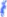 